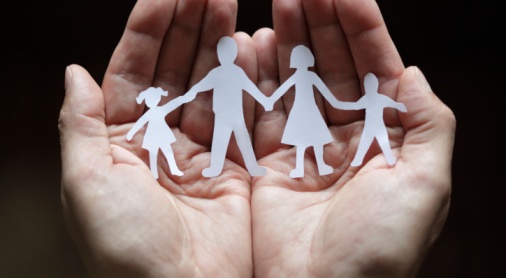 Nasz znak: OPS.441.1.2016                                                                     Łabowa dnia  10 stycznia 2017 rokuOśrodek Pomocy Społecznej w Łabowej33-336 Łabowa Tel. 184141924 ops@labowa.pl     Jeżeli chcesz  wesprzeć rodzinę przeżywającą trudności opiekuńczo wychowawcze – zostań rodzina wspierającą  	Ośrodek Pomocy Społecznej w Łabowej  zaprasza do współpracy  osoby i rodziny zainteresowaniem  wsparciem rodzin  przeżywających trudności w zakresie opieki i wychowania dzieci w charakterze  Rodziny  wspierającej 	Rodzina wspierająca  przy  współpracy asystenta rodziny pomaga rodzinie przeżywającej trudności w ;opiece i wychowaniu dzieciprowadzeniu gospodarstwa domowego;kształtowaniu i wypełnianiu  podstawowych ról społecznych;Rodzina wspierająca  na wspierać  pomagać -   nie wyręczać.Aby zostać rodziną  wspierającą  należy  złożyć  w OPS wniosek (wraz z uzasadnieniem)  wyrażający wolę sprawowania funkcji rodziny wspierającej  oraz oświadczenie  (nr. 1);Umożliwić przeprowadzenie wywiadu środowiskowego w miejscu zamieszkania pracownikowi socjalnemu;Uzyskać pozytywną opinię  Kierownika OPS;Pełnienie funkcji rodziny wspierającej może być powierzone osobom z  bezpośredniego otoczenia dziecka (np. sąsiedzi, krewni,  dziadkowie znajomi) które nie były skazane prawomocnym wyrokiem za umyślne przestępstwo.Rodzinę wspierająca ustanawia Wójt właściwy ze względu na miejsce zamieszkania rodziny wspierającej, po uzyskaniu pozytywnej  opinii Kierownika  Ośrodka Pomocy Społecznej  ma podstawie przeprowadzonego wywiadu środowiskowego.	Z rodziną wspierającą   podpisywane są umowy, na podstawie których  uprawnione są do zwrotu kosztów związanych z udzieleniem wsparcia. Rodzina wspierająca  nie otrzymuje w zamian wynagrodzenia.  Jest to forma towarzyszenia rodzinie  mającej trudności w opiece  i wychowaniu dzieci.	Współpraca pomiędzy  Ośrodkiem Pomocy Społecznej w Łabowej a rodziną wspierającą realizowana jest poprzez:Umowę na realizacje zadań rodziny wspierającej Zwrot kosztów związanych  z udzieleniem wsparcia,Pomoc asystenta rodzin  wspieranych, wsparcie i poradnictwo specjalistyczne,Udział w zajęciach doszkalających i podnoszących umiejętności.                                                                                                                                         Nr.  1 …………………..…dnia  ………………………………                                                                                                   (miejscowość  i data )WNIOSEK KANDYDATA DO PEŁNIENIA FUNKCJIRODZINY WSPIERAJĄCEJWnoszę  o ustanowienie  mnie / mojej rodziny  rodziną wspierającą dla rodziny zmagającej się  z trudnościami w pełnieniu funkcji opiekuńczo-wychowawczych.Dane  kandydata do pełnienia funkcji rodziny wspierającej UZASADNIENIE …………………………………………………………………………………………………………………………………………………………………………………………………………………………………………………………………………………………………………………………………………………………………………………………………………………………………………………………………………………………………………………………………………………………………………………………………………………………………………………………………………………………………………………………………………………………………………………………………………………………………………………………………………………………………………………………………………………………………………………………………………………………………………………………………………………………………………………………………………………………………………………………………………………………………………………………………………………………………………………………………………………………………………………………………………………………………………………………………………………………………………………………………………………………………………………………………………………………………………………………………………………………………………………………………………………………………………………………………( w uzasadnieniu proszę wskazać m.in. motywację do pełnienia  funkcji rodziny wspierającej )                                                                                                                           ……………………………………………                                                                                                                           (miejscowość data i podpis)                                                                                                                                                   Nr. 2Oświadczenie kandydata do pełnienia funkcji rodziny wspierającej Zostałam pouczona/y o odpowiedzialności„Kto składając   zeznanie mające  służyć za dowód w postępowaniu sądowym lub innym postępowaniu  prowadzonym na podstawie ustawy, zeznaję nieprawdę lub zataja prawdę  podlega karze pozbawienia wolności do lat 3”Wyrażam zgodę na  przeprowadzenie rodzinnego wywiadu środowiskowego w miejscu zamieszkania.Oświadczam, że nie byłam/em skazany prawomocnym wyrokiem za umyślne  przestępstw.Oświadczam, że wyrażam zgodę na przetwarzanie moich danych osobowych                                                                                                     ……………………………………………………                                                                                                                 ( miejscowość  i data )Imię i nazwisko Adres zamieszkania, nr telefonu 